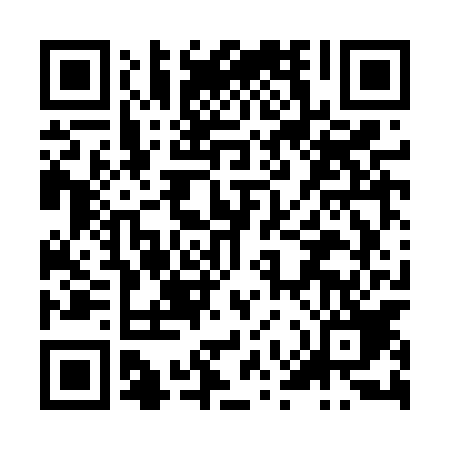 Ramadan times for Mieczewo, PolandMon 11 Mar 2024 - Wed 10 Apr 2024High Latitude Method: Angle Based RulePrayer Calculation Method: Muslim World LeagueAsar Calculation Method: HanafiPrayer times provided by https://www.salahtimes.comDateDayFajrSuhurSunriseDhuhrAsrIftarMaghribIsha11Mon4:214:216:1512:023:545:505:507:3712Tue4:194:196:1212:023:555:525:527:3913Wed4:164:166:1012:013:575:545:547:4114Thu4:144:146:0812:013:585:555:557:4315Fri4:114:116:0512:013:595:575:577:4516Sat4:094:096:0312:004:015:595:597:4717Sun4:064:066:0112:004:026:016:017:4918Mon4:034:035:5812:004:046:026:027:5119Tue4:014:015:5612:004:056:046:047:5320Wed3:583:585:5411:594:076:066:067:5521Thu3:553:555:5111:594:086:086:087:5722Fri3:533:535:4911:594:096:096:097:5923Sat3:503:505:4711:584:116:116:118:0124Sun3:473:475:4411:584:126:136:138:0325Mon3:453:455:4211:584:136:156:158:0526Tue3:423:425:4011:584:156:166:168:0727Wed3:393:395:3711:574:166:186:188:0928Thu3:363:365:3511:574:176:206:208:1229Fri3:333:335:3311:574:196:216:218:1430Sat3:303:305:3011:564:206:236:238:1631Sun4:284:286:2812:565:217:257:259:181Mon4:254:256:2612:565:227:277:279:202Tue4:224:226:2312:555:247:287:289:233Wed4:194:196:2112:555:257:307:309:254Thu4:164:166:1912:555:267:327:329:275Fri4:134:136:1712:555:277:347:349:306Sat4:104:106:1412:545:297:357:359:327Sun4:074:076:1212:545:307:377:379:348Mon4:044:046:1012:545:317:397:399:379Tue4:014:016:0712:535:327:407:409:3910Wed3:583:586:0512:535:347:427:429:42